Билет 62. ПРАКТИЧЕСКОЕ ЗАДАНИЕ. ОБЩЕСТВЕННО-ПОЛИТИЧЕСКАЯ ЖИЗНЬ В БССР ВО ВТОРОЙ ПОЛОВИНЕ 1940-Х – 1980-ЫЕ ГГ.Источник 1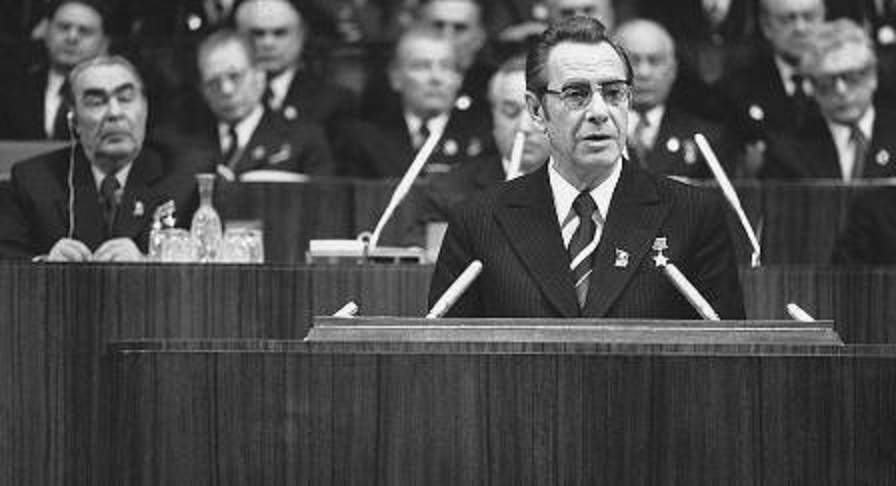 Выступление первого секретаря ЦК КПБ Пётра Машерова на XXV съезде КПСС, 1976 годИсточник 2Источник 3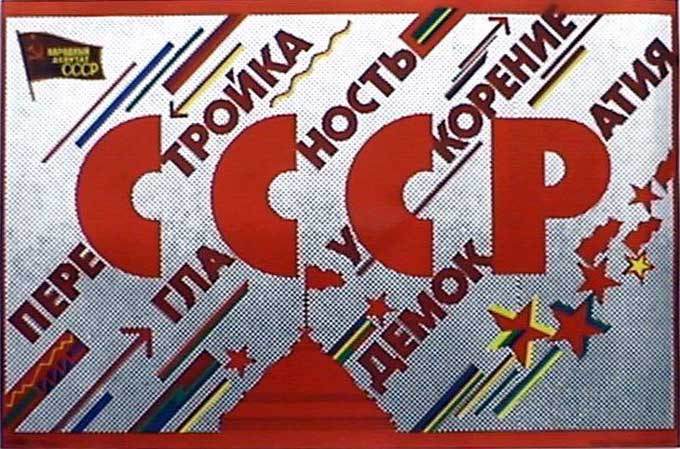 Советский плакат второй половины 1980-х гг.Вопросы:1. Используя источник 3, назовите, какое название получил исторический период второй половины 1980-х гг в истории СССР?2. Используя источник 1 и 2, определите, какую роль играл Петр Машеров в политической жизни БССР?3. Используя источник 2 и 3, определите, какие значимые изменения произошли в политической жизни БССР за 10 лет с середины 1970 к середине 1980-х гг.?4. Определите, в какой исторический период белорусский народ влиял на политическую ситуацию в БССР?Разработала учитель Жогаль Екатерина ЮрьевнаГУО «Средняя школа №124 г. Минска»  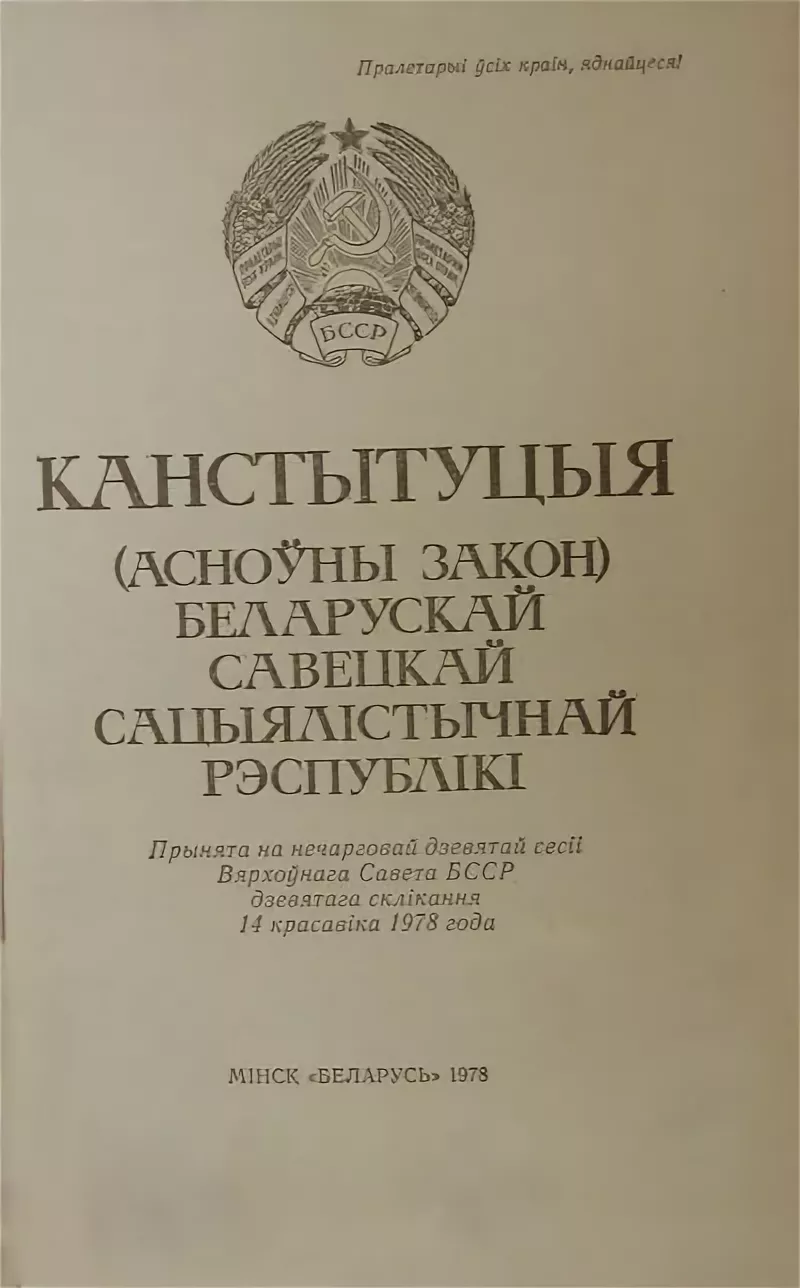 Статья 6. Руководящей и направляющей силой советского общества, ядром его политической системы, государственных и общественных организаций является Коммунистическая партия Советского Союза. КПСС существует для народа и служит народу. КПСС существует для народа и служит народу. Вооруженная марксистско-ленинским учением   Коммунистическая партия  определяет  генеральную перспективу развития общества, линию  внутренней и внешней  политики  СССР,  руководит великой созидательной  деятельностью советского народа, придает планомерный научно  обоснованный  характер  его борьбе за победу коммунизма. № заданияУровень усвоения учебного материалаПримерный ответ12 уровень, нахождение информации, предъявленной в явном видеПерестройка23 уровень, нахождение информации, предъявленной в материале в неявном виде. Пётр Машеров был первым секретарем ЦК КПБ с 1965 – 1980 гг. Согласно 6 статье Конституции БССР – руководящая роль принадлежала коммунистической партии, поэтому – П. Машеров руководитель БССР34 уровень, установление связей между смысловыми единицами информации, представленной в разных знаковых системах По Конституции 1978 г. руководящая роль в управлении государством принадлежала коммунистической партии. С начала перестройки начинается процесс демократизации и коммунистическая партия постепенно теряет свою власть. Коммунистическая партия перешла от руководящей партии в 1970-х к запрещенной в 1991г. 45 уровень, оперирование программным учебным материалом, применение исторических знаний, операций и приемов мыслительной деятельности в незнакомой ситуацииВ период перестройки. Так как до 1985 роль в управлении государством была в руках коммунистической партии, выборы проходили на безальтернативной основе. С началом перестройки начинается политика гласности, демократии.